OUTLINE Proposal Template for IAP-5G for L’ART Feasibility StudyINTRODUCTIONThe goal of the ARTES Integrated Applications Promotion (IAP) programme is to develop operational downstream applications and services using existing space technologies, integrated, when needed, with terrestrial solutions.For this specific call, the bidder shall propose a Feasibility Study for developing space-based applications leveraging on the deployment of the latest generation of mobile communication (5G) in the L’ Aquila/Abruzzo Region and/or Roma Capitale and/or Torino region.The Collaboration between ESA ARTES IAP and L’ART is underpinning this specific call for proposal titled” 5G for L’ ART”. This call for proposal targets activities: Assessing technical feasibility and commercial viability of future space-based downstream servicesForeseeing the integration of 5G technologies and space asset(s)Performing a Proof of Concept (PoC) in at least one of the proposed L’ART regionAddressing one of the proposed uses cases described in the Cover Letter.An Outline Proposal is a means for the bidder to start a dialogue with the ARTES IAP team at the Agency (including some representatives of the L’Aquila/Abruzzo Region, Roma Capitale, Torino) on the content and justification of the planned activity.The Tenderer is reminded that the ARTES IAP is an optional programme of the European Space Agency, and as such every activity has to explicitly receive the financial authorisation by the National Delegations of the relevant countries of the consortium. The Tenderer and its Subcontractor(s) shall therefore contact their National Delegations before submitting their Outline Proposal. Should the National Delegation(s) request access to the Outline Proposal, this shall be handled directly by the Tenderer and its Subcontractors and such National Delegation(s). The Tenderer is required to submit an Outline Proposal containing the information described in this document before submitting a Full Proposal.  On the basis of the information provided in the Outline Proposal, the eligibility of the proposed idea for ARTES IAP support will be assessed by relevant ESA and  L’ART experts and early feedback will be provided. Only once the Outline Proposal is found acceptable by ESA, the Full Proposal may be submitted.The bidding process is explained in detail in the Cover Letter.Concerning the use of this template, please note the following: Parts in red font in this template should be modified as appropriate for your proposed activity. Text in blue and in a smaller font size (example) is for guidance and can be removed from the completed outline proposal document.Explanation of the terminology used can be found in the document: ARTES Apps Terminology
This outline proposal shall be sent to:  business@esa.int  with copy to Audrey.Ferreol@esa.int Please use this page as the cover page of the Outline Proposal and remove the previous three pages (Template Title page and Introduction) Study Name Outline Proposal for IAP 5G for L’ART Feasibility StudyDate: ……Reference: …… ESA Template Ref. 1.0 issued 05/11/2019INTRODUCTION	01	PROJECT SUMMARY AND RATIONALE	21.1	Background information	21.2	Service Description and Rationale	21.3	5G and Space Asset(s) / Space Technology and Rationale	32	Customers/users and their needs	42.1	Customer/User Segments	42.2	Pains and Gains	43	Application / Service Viability	53.1	Market size and geographical reach	5What is the related market size and its geographical reach?	53.2	Value Proposition	53.3	Competitive Landscape	53.4	Viability Success Factors	63.5	Roadmap	64	SYSTEM AND IMPLEMENTATION ASPECTS	74.1	Project Team	74.2	System/Service Architecture	84.3	Implementation Approach	84.4	Financial, Management, Administrative (FMA)	12PROJECT SUMMARY AND RATIONALEDisclosure of the Outline ProposalAgreement to the disclosure of the Outline Proposal to the representatives of Municipality of L’Aquila /the Abruzzo Region, Roma  Capitale  and Municipality of Torino for the review/evaluation phase: Provide a statement confirming your agreement to the disclosure of the Outline Proposal to the representatives of L’Aquila /the Abruzzo Region, Roma  Capitale  and Municipality of Torino for assessment purposes Background informationFeasibility Study Name: 
Company Proposing : 
(address, country, website,  contact point name, telephone and e-mail)
Company background: 
(year of creation, size, turnover, number of employees)
Are you familiar with ARTES Applications?
(Yes/No)
Are you applying as a consortium? (Yes/No)
Who are the other entities? (name, country, website)
Does your team (company / consortium) have the right skills and experience? 
(Yes/No/Partial + comments)
Have you (or your partners) contacted your National Delegation 
or ARTES Applications Ambassadors (where available)? 
(Yes/No/Partial + comments) 
Please note that economic Operators (both Prime and Subcontractor(s)), intending to respond to this AO are requested to inform their National Delegation(s) of their intention before submitting the Outline proposal  (Contact information can be found under http://business.esa.int/national-delegations ).Service Description and RationaleDescription of the service you intend to offer: 
Please provide a few lines to describe the intended service to be developed from the proposed feasibility study and that could be deployed in the coming few years.Innovation / unique selling point with respect to what is available in the market: 
(What is innovative in what you propose? What is your unique selling point with respect to what is available in the market?)The proposed product/service fits within our current business activities and your mid-/long-term strategy the following way: 
How does the proposed product/service fit within your current business activities and your mid-/long-term strategy?Time of commercial entry into the market: 
When do you plan to enter the market with the proposed product / service?   
How do you plan to bring the activity results to commercial exploitation?What is the relevance to the thematic call objectives? Which use case do you propose to address? How?5G and Space Asset(s) / Space Technology and Rationale5G asset(s) / 5G technologies to be used in the proposed service:Provide information on the 5G asset(s) / technologies and/or foreseen features / capabilities required for the proposed service and to be investigated in the Feasibility Study.Space asset(s) / space technology envisaged for integration:
Provide either information on the concrete space asset(s) / satellites / sensors / technologies foreseen for integration, or as minimum the presentation of a shortlist of space assets / satellites / sensors/ technologies subject for investigation in the Feasibility Study.Rationale for integration of the 5G and space asset(s) / space technology: Provide information why the  space asset(s) / satellites / sensors/ technologies is considered relevant for integration with 5G assets and what is the expected added value of this integration in the foreseen applications / services.Purpose, areas and assets proposed for the proof of concept:Customers/users and their needsCustomer/User SegmentsThe key customers/user segments of the final product/service: 
(please note: users and customers can be different: users use the final product/ service but they do not necessarily pay for it;  customers  pay for the service, but they do not necessarily use it)
 The potential customers/users that will be involved in the Feasibility Study:
Pains and GainsThe pains (e.g. problems) and gains (e.g. benefits) of these customers/users:
(please note: whenever users and customers are different, pains and gains can be different as well)
A short description shall be provided of how the targeted customer(s)/user(s) currently handle the issues that the proposed application/service would address. An overview of the shortcomings and challenges vis-à-vis the present situation shall be provided, as well as opportunities for improvements. This can be related to improvement of service, performance, quality, economic, commercial, legal or other factors. The following table provides a summary overview of the customers to be involved in the feasibility study, the associated high level characterisation in relation to the target service and their representativeness for the targeted market segment. Table 2.1 	Key Customers/Users, their Problems/Needs, and their Representativeness for the targeted market segmentIf the product(s) is/are targeting a few important customers, each customer should be clearly identified. Add any supplementary text you feel is necessary to clarify the nature of your intended customers and to explain their main needs. Please note that the problems must be specific and show a detailed understanding of the customer pain. Possible examples: maintenance of water flow sensors takes a lot of time: the average call out time is 2 hours and total savings due to the service would be 200kEUR/year. Additionally the risk of flooding would be reduced (2 major incidents last year).Application / Service ViabilityMarket size and geographical reachWhat is the related market size and its geographical reach?(e.g. key quantitative figures, regional / national / international)
The targeted position of our application/service in the market is summarised in the matrix below.
Table 3.1 Market positioningFor example, if the application/service tries to resolve a potential need not yet expressed by users, the market positioning will be New, and shall be indicated accordingly in the above table.  If the intended project tries to improve (e.g. by increasing features, reducing costs) a, application/service, the product positioning will be existing. Value PropositionThe table below identifies the specific characteristics of the application/service that will address the previously-identified customer problems/needs. (e.g. performance, cost, new features)
Table 3.2 Key Product CharacteristicsAdd any supplementary text that you feel is necessary to fully explain your value proposition. Explain the relevance of your value proposition to address user needs in the selected use case(s) and outline the expected benefits for the user communities. Competitive LandscapeOur key competitors and the nature of the competition are identified in the table below.
Table 3.3 Summary of the CompetitionIndicate the nature of the competition for each of the identified competitors. For example, an existing or potential supplier of the same type of product, an established supplier of similar products, a new entrant to the market, an entity known or suspected to have plans to develop the same type of product, a market incumbent. Quantify the nature of the competition as far as possible (e.g. provide estimates of their market share, competitiveness in terms of pricing, etc.). Provide references to substantiate your assessment of the competition (e.g. web links, references to market analyses, data sheets, etc.).).Please note that statements such as “There is no such product on the market, ergo there is no competition” are not considered acceptable, because the number one competition stems always from the existing way the problem is solved currently by the users/customers. The number two competition typically disregarded is from other solutions the customers might be able to take up (substitutes which do not require space assets). Viability Success Factors The most important issues influencing the viability of the service(s) / the critical success factors towards implementing of a sustainable service are:
Table 3.4 Summary of issues / critical success factors
The issues and success factors can cover a variety of aspects, i.e. consortium internal / external such as partnerships, IP, investments, commercial, technological, regulatory, etc.Roadmap The major milestones (timeline, technical, commercial, others) towards the successful implementation of an operational service (roll-out in the market) are the following:
Table 3.5 Roadmap Milestones
Provide information on the subject of the milestone (e.g. completion of feasibility study, partnership agreements, first customer contract, entry into market) and an estimation of the related timeline [mm/yyyy]. SYSTEM AND IMPLEMENTATION ASPECTSProject TeamThe following diagram describes the team composition and their role in the project.Figure 4.1 Project Team Composition and Roles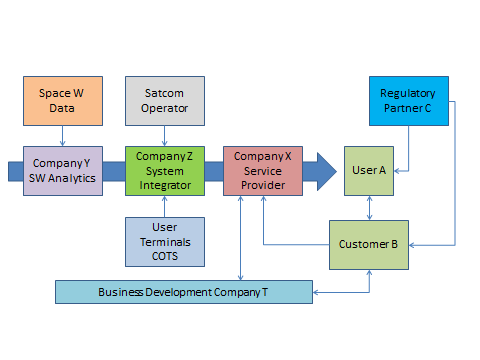 Provide a diagram which illustrates the interactions among customers, users, project team (including the service provider) and other key stakeholders (e.g. regulators) in the commercial exploitation phase of the system/service  you intend to realise.Include a discussion of the changes, if any, introduced in the value chain by the proposed new system/service.The following table provides an overview of the positioning of the Tenderer and its Subcontractor(s) as well as of the involved  external key actors together with their position in respect to the feasibility study and the targeted commercial exploitation.Table 4.1 Partners’ PositioningSystem/Service Architecture A high level block diagram of the system/service showing the key attributes and key building blocks and the main interfaces is provided in the figure below.  Figure 4.2 System/service Architecture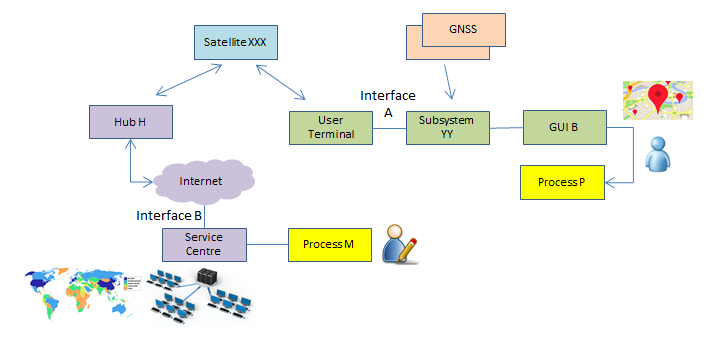 Implementation Approach a) 	The starting point for our project is: (e.g., idea, prototype, existing product, existing service, results from other activities, discussions with potential users)b) 	The expected goals / outputs at the end of the feasibility study and the way they will contribute to an informed decision for the next steps / further investments: 
c) 	Study Logic: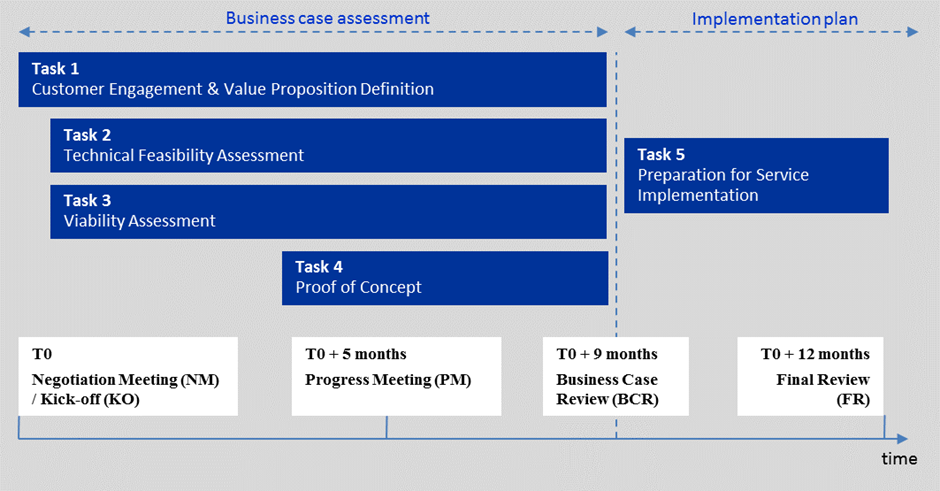 This is the study logic as presented in Figure 2 of the “Management Requirements” . Please, note that this study logic is not compulsory. In case that an alternative study logic and alternative tasks are proposed, this needs to be justified. d) 	The key activities proposed to be executed are: Table 4.2  Key tasks and high level information The table provides a high level description of the key activities (e.g. first level Work Packages) to be performed including the time planning informatione) 	For each of the tasks, the most critical and important issues to be addressed during the study shall be presented.Table 4.3  Study tasks – major activities & critical / important issues addressedThe issues and success factors can cover a variety of aspects, i.e. consortium internal / external such as partnerships, IP, investments, commercial, technological, regulatory, etc.f) 	The major technical, operational and business related risks associated with the proposed activity and the associated mitigation plans are:These risks are summarised in the following table.(Complete the following table as appropriate)Table 4.4  Overview of the Major Risks and the proposed Risk Mitigation Actionsg) 	 Proof of Concept (PoC):  g.1) Please describe the Proof(ves) of Concept you propose, including:the aim of the PoC: demonstrate the system/service by assessing its specific features/performance, demonstrate integration of space and 5G technologiesthe relevance of the proposed PoC for the development and deployment of the intended servicewhich users/customers will be involved and the areas where the PoC (s) will be performed  the main activities proposed to be performed in the PoC; technical development/integration, testing; deployment and execution of the PoC; tools and indicators to assess the value of the PoC; how the users/customers are involved in the assessment.g.2 ) 5G for L’ART – 5G assets and related agreement:For the Proof of concept in at least one of the proposed L’ART region, the 5G for L’ART users proposed the areas/ sites listed in Annex 1 of the Cover Letter .Note that the execution of a proof of concept in at least one relevant locations amongst those proposed in the Cover Letter-Annex 1, is mandatory.   Please list here the areas you intend to target in the proof of concept. List here the 5G assets you intend to use in the proof of concept and provide evidence of the preliminary- agreement with the considered 5G terrestrial operator(s). For each area/sites requested please provide a short description about how it will be used, for how long and for which purposeg.3) Preliminary authorizations and related documentation required to operate in a certain areas/building(s)/site(s)Describe here the necessary preliminary authorizations and related documentation required to operate in a certain area(s)/building(s)/site(s) in order to successfully perform the PoC .The specific terms of use/confirmation regarding availability of Roma Capitale, the Municipality of L’Aquila and Abruzzo region, and the Municipality of Torino assets shall be agreed between the Tenderer and the involved municipalities, depending on the above identified needs as refined in the Full Proposal.  Following selection of the Outline Proposal the Agency may facilitate the discussion with the interested municipality(ies), as needed involved in the 5G for L’ART opportunity.Financial, Management, Administrative (FMA)The table below provides a high level description of the proposed team, including the internal source of co-funding.Table 4.5   Main project participants The table below provides the breakdown of costing and pricing per contractor.Table 4.6    Breakdown cost and price for prime and subcontractor(s)The table below provides an initial overview of the planned manpower distribution over the various Work Packages.Table 4.7    Planned manpower distribution over work packagesThe table below provides information and reference of other projects/activities carried out as precursor activities to the proposed study or on related subjects.Table 4.8    Related projects/activities Other help/support expected from ESA: 
(e.g. access to space data, networking, coaching, branding, technical/business advice)
Customer/Customer SegmentCustomer Problems/NeedsRepresentativeness for the Targeted Market………………………………………………MARKETSNew………………MARKETSAdjacent………………MARKETSExisting………………ExistingIncrementalNewAPPLICATION/SERVICEAPPLICATION/SERVICEAPPLICATION/SERVICECustomer Problem/NeedApplication/Service Characteristics Addressing this Problem/Need………………………………………………Competitor
Nature of CompetitionReferences………………………………………………………………………Issue / success factorDescription ………………………………………………TimelineSubject of Roadmap Milestone………………………………mm/yyyyEntry into MarketPartnerBackground and ExperienceRole in the feasibility studyRole in 
commercial exploitation………………………………………………………………………………………………WP Identifier(e.g. WP0000, WP1000, WP2000, …)WP Title 
(e.g. Management, Customer Engagement, Technical Feasibility, …)  Key activitiesResponsible Entity Schedule………………………Prime/SubcoKO-KO+xx m………………………Prime/Subco.KO-KO+yy m………………………Prime/SubcoKO-KO+zz mStudy TaskCritical / Important Issues to be addressed………………………Risk IdentifierDescriptionLikelihoodSeverityMitigation Actions………………low/medium/highlow/medium/high………………………low/medium/highlow/medium/high………………………low/medium/highlow/medium/high………Company NameMain figures (e.g. year of creation, size, turnover, number of employees)  Relevant ExperienceBudget (cost) kEUR Source of co-funding………………………………………………………………………………………………………………………Company/ OrganisationStatus (e.g. University, SME)CountryCost (kEUR)Price (kEUR) (requested from ESA)% Funding from ESANational Delegation Support Prime………………………………………yes/no/under discussionSubcontractor 1………………………………yes/no/under discussionSubcontractor 2………………………………yes/no/under discussionWPxxxWPxxxWPxxxWPxxxWPxxxWPxxxTotal[%][%][%][%][%][%][%]Manpower distributionLinked Activity Name Activity description and relevant links with what is proposed in this Outline ProposalCost of the Linked ActivitykEURFunds received by public sourceskEUR TimeframeRelated programme / funding agencyEU H2020, FP7, ESA XXX, national programmes ………………………………………………………………………………………………………………………………………………